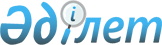 Өсімдік шаруашылығы өнімінің шығымдылығы мен сапасын арттыруға жергілікті бюджеттен субсидиялау туралы
					
			Күшін жойған
			
			
		
					Батыс Қазақстан облысы әкімдігінің 2013 жылғы 6 маусымдағы № 98 қаулысы. Батыс Қазақстан облысы Әділет департаментінде 2013 жылғы 28 маусымда № 3302 болып тіркелді. Күші жойылды - Батыс Қазақстан облысы әкімдігінің 2014 жылғы 29 шілдедегі № 200 қаулысымен

      Ескерту. Күші жойылды - Батыс Қазақстан облысы әкімдігінің 29.07.2014 № 200 қаулысымен



      "Қазақстан Республикасындағы жергілікті мемлекеттік басқару және өзін-өзі басқару туралы" 2001 жылғы 23 қаңтардағы Қазақстан Республикасының Заңын басшылыққа ала отырып, "Өсімдік шаруашылығы өнімінің шығымдылығы мен сапасын арттыруға жергілікті бюджеттерден субсидиялау қағидасын бекіту туралы" Қазақстан Республикасы Үкіметінің 2011 жылғы 4 наурыздағы № 221 қаулысына сәйкес облыс әкімдігі ҚАУЛЫ ЕТЕДІ:



      1.        1. 1-қосымшаға сәйкес 2013 жылға арналған Батыс Қазақстан облысының басым дақылдарының тізбесі белгіленсін.



      2.        2. 2-қосымшаға сәйкес 2013 жылға арналған Батыс Қазақстан облысы бойынша көктемгі егіс және егін жинау жұмыстарын жүргізуге қажетті жанар-жағар май материалдары мен басқа да тауарлық-материалдық құндылықтардың құнын арзандатуға арналған субсидиялар нормалары белгіленсін.

      3. 

2013 жылға арналған тыңайтқыштар мен гербицидтердің субсидияланатын түрлері, сондай-ақ субсидиялардың нормалары төмендегідей белгіленсін:



      1)        1) 3-қосымшаға сәйкес тыңайтқыш өндірушілер сатқан тыңайтқыштардың 1 тоннасына (литріне, килограммына) арналған;



      2)        2) 4-қосымшаға сәйкес тыңайтқыш жеткізушіден және (немесе) шетелдік тыңайтқыш өндірушілерден сатып алынған тыңайтқыштардың 1 тоннасына (литріне, килограммына) арналған;



      3)        3) 5-қосымшаға сәйкес гербицид жеткізушілерден сатып алынған гербицидтердің 1 килограммына (литріне) арналған.



      4.        4. 6-қосымшаға сәйкес 2013 жылға арналған Батыс Қазақстан облысының жеміс-жидек дақылдары көп жылдық екпелерін отырғызуға және өсіруге шығындардың құнын ішінара өтеуге арналған субсидиялардың нормалары белгіленсін.

      5. 

"Батыс Қазақстан облысының ауыл шаруашылығы басқармасы" мемлекеттік мекемесі ағымдағы қаржы жылында Батыс Қазақстан облысының бюджетінен өсімдік шаруашылығы өнімінің шығымдылығы мен сапасын арттыруға субсидиялардың төленуін жүзеге асыру жөнінде қажетті шараларды алсын.

      6. 

2012 жылғы 5 маусымдағы № 114 "Өсімдік шаруашылығы өнімінің шығымдылығы мен сапасын арттыруға жергілікті бюджеттен субсидиялау туралы" (нормативтік құқықтық кесімдерді мемлекеттік тіркеу тізілімінде № 3082 тіркелген, 2012 жылғы 5 шілдедегі "Орал өңірі" және "Приуралье" газеттерінде жарияланған) облыс әкімдігі қаулысының күші жойылды деп танылсын.

      7. 

Осы қаулының орындалуын бақылау облыс әкімінің орынбасары Е. Ғ. Салықовқа жүктелсін.

      8. 

Осы қаулы алғаш ресми жарияланған күннен кейін күнтізбелік он күн өткен соң қолданысқа енгізіледі.

 

       КЕЛІСІЛДІ:

      Қазақстан Республикасының

      Ауыл шаруашылығы министрі

      _____________А. Мамытбеков

      06.06.2013 ж.

 

  

2013 жылға арналған Батыс Қазақстан облысының басым дақылдарының тізбесі

  

2013 жылға арналған Батыс Қазақстан облысы бойынша көктемгі егіс және егін жинау

жұмыстарын жүргізуге қажетті жанар-жағар май материалдары мен басқа да

тауарлық-материалдық құндылықтардың құнын арзандатуға арналған субсидиялар

нормалары

  

2013 жылға арналған тыңайтқыштардың субсидияланатын түрлері, сондай-ақ тыңайтқыш өндірушілер сатқан тыңайтқыштардың 1 тоннасына (литріне, килограммына) арналған субсидиялардың нормалары

 

 

      Аббревиатураның толық жазылуы:



      N - азот;



      P - фосфор;



      S - күкірт;



      К - калий;



      О - оттегі.

  

2013 жылға арналған тыңайтқыштардың субсидияланатын түрлері, сондай-ақ

тыңайтқыш жеткiзушiден және (немесе) шетелдiк тыңайтқыш өндiрушiлерден сатып

алынған тыңайтқыштардың 1 тоннасына (литріне, килограммына) арналған

субсидиялардың нормалары

 

      Аббревиатураның толық жазылуы:



      N - азот;



      P - фосфор;



      Ca - кальций;



      Mg - магний;



      S - күкірт;



      К - калий;



      О - оттегі.

  

2013 жылға арналған гербицидтердің субсидияланатын түрлері, сондай-ақ гербицид

жеткізушілерден сатып алынған гербицидтердің 1 килограммына (литріне) арналған

субсидиялардың нормалары

 

      Аббревиатураның толық жазылуы:



      с.д.т. - сулы диспенгирлендірілетін түйіршектер;



      с.к. - сулы концентрат;



      с.е. - сулы ерітінді;



      с.е.к. - суда ерігіш концентрат;



      м.д. - майлы дисперсия;



      м.к.э. - микрокапсулді эмульсия;



      м.э. - микроэмульсия;



      к.к.е. - коллоидтык концентрат еріткісі;



      н.э.к. - наноэмульсия концентраты;



      с.к. - суспензия концентраты;



      э.к. - эмульсия концентраты;



      с.ұ. - суланатын ұнтақ;



      с.э. - суспензияланған эмульсия;



      м.с.э. - майлы-сулы эмульсиясы;



      г/л - грамм/литр;



      г/кг - грамм/килограмм.

  

2013 жылға арналған Батыс Қазақстан облысының жеміс-жидек дақылдары көп жылдық

екпелерін отырғызуға және өсіруге шығындардың құнын ішінара өтеуге арналған

субсидиялардың нормалары

 

      кестенің жалғасы

 

 

      кестенің жалғасы

 

 
					© 2012. Қазақстан Республикасы Әділет министрлігінің «Қазақстан Республикасының Заңнама және құқықтық ақпарат институты» ШЖҚ РМК
				      Облыс әкіміН. Ноғаев

2013 жылғы 6 маусымдағы № 98



облыс әкімдігінің қаулысына



1-қосымша

№Басым ауыл шаруашылығы дақылдарының атауы

1Жаздық бидай

2Күздік бидай

3Күздік қара бидай

4Тары

5Арпа

6Сұлы

7Қарақұмық

8Дәнді бұршақты дақылдар

9Майлы дақылдар

10Картоп

11Көкөніс-бақша дақылдары (қорғалған топырақ жағдайында өсірілетін көкөніс дақылдарын қоспағанда)

12Өнеркәсіптік үлгідегі тамшылатып суару жүйесін қолданып өсірілген көкөніс-бақша дақылдары

13Жемшөптік дақылдар (өткен жылғы егілген көпжылдық шөптерді қоспағанда)

14Бұршақ тұқымдас көпжылдық шөптер бірінші, екінші және үшінші өсіру жылдарында

15Күнбағыс және сүрлемдік жүгері

16Қорғалған топырақ жағдайында өсірілетін көкөніс дақылдары 

2013 жылғы 6 маусымдағы № 98

облыс әкімдігінің қаулысына 

2-қосымша

№Басым ауыл шаруашылығы дақылдарының атауы1 гектарға арналған бюджеттік субсидия нормасы, теңге1 гектарға арналған бюджеттік субсидия нормасы, теңге

№Басым ауыл шаруашылығы дақылдарының атауыбазалық субси-

диялар нормасыкөбейтілген субсидиялар нормасы (аймақтық ғылыми негізделген агротехнологияларды сақтай отырып өсірілген)

1Жаздық бидай400800

2Күздік бидай400800

3Күздік қара бидай400800

4Тары400800

5Арпа400800

6Сұлы400800

7Қарақұмық400800

8Дәнді-бұршақты дақылдар400800

9Майлы дақылдар35603560

10Картоп1200012000

11Көкөніс-бақша дақылдары (қорғалған топырақ жағдайында өсірілетін көкөніс дақылдарын қоспағанда)1500015000

12Өнеркәсіптік үлгідегі тамшылатып суару жүйесін қолданып өсірілген көкөніс-бақша дақылдары2400024000

13Жемшөптік дақылдар (өткен жылғы егілген көпжылдық шөптерді қоспағанда)800800

14Бұршақ тұқымдас көпжылдық шөптер бірінші, екінші және үшінші өсу жылдарында800800

15Күнбағыс және сүрлемдік жүгері800800

16Қорғалған топырақ жағдайында өсірілетін көкөніс дақылдары (1 дақыл айналым)56800005680000

2013 жылғы 6 маусымдағы № 98

облыс әкімдігінің қаулысына

3-қосымша

№Тыңайтқыштардың субсидияланатын түрлеріБірлігінің өлшеміБір бірлігінің құнын арзандату пайызыБір бірлігіне арналған субсидиялар нормасы, теңге

1Аммофос (N-10%, P2О5-46%)тонна5045 000

2Аммиак селитрасы (N-34,4%)тонна5028 900

3Қарапайлық суперфосфат марка "Б"

(P-15%; К2О-2%)тонна5021 281

4Сульфоаммофос (N-18%, P2О5-18%, S-17%)тонна5034 250

5Тазартылған күкірт қышқылды калий (калий сульфаты (К2О-53%)тонна5077 500

6Фосфоритті ұн (P2О5-17% кем емес)тонна508 210

7"Б" маркалы "МЭРС" шағын тыңайтқышылитр506 000

8"Биобарс-М" биотыңайтқышы күрделі-аралас микроэлементтерменлитр502 500

2013 жылғы 6 маусымдағы № 98

облыс әкімдігінің қаулысына

4-қосымша

№Тыңайтқыштардың субсидияланатын түрлеріБірлігінің өлшеміБір бірлігінің құнын арзандату пайызыБір бірлігіне арналған субсидиялар нормасы, теңге

1Супрефос (N-12%: P2О5-24%) (Са:Мg:S) тонна3018 600

2Карбамид (N-46,3%) тонна3023 700

3Нитроаммофоска (N-15%: P2О5-15%: К2О -15%)тонна3027 900

4АФУ азоттық-фосфорлық N-28%: P2О5-1%)тонна3014 400

5КАС (сұйық тыңайтқыш N-27-33%)тонна3013 500

6Капролакамды аммони сульфаты (N-21%)тонна3012 000

2013 жылғы 6 маусымдағы № 98

облыс әкімдігінің қаулысына

5-қосымша

№Гербицидтердің субсидияланатын түрлеріБірлігінің өлшеміБір бірлігінің құнын арзандату пайызыБір бірлігіне арналған субсидия нормасы, теңге

1Фенизан, с.е. (қышқыл дикамбасы, 360 г/л + қышқыл хлорсульфурон, 22,2 г/л)литр501650

2Зенит, к.к.е. (2-этиленгексил эфирі, 2,4-Д қышқылы, 950 г/л)литр50750

3Овсюген Экстра, э.к. (феноксапроп-п-этил, 140 г/л + фенклоразол-этил (антидот), 35 г/л)литр501850

4Спрут Экстра, 54% с.е. (глифосат, 540 г/л)литр50750

5Диамин,72% с.е. (2,4-Д диметиламин тұзы)литр50400

6Гроза, 60% э.к. (2-этилгексилді эфир, 2,4 дихлорфеноксиуксусты қышқыл, 600 г/л)литр50575

7Авецид супер, 12% э.к. (феноксапроп-п-этил, 120 г/л + фенклоразол-этил (антидот), 60 г/л)литр501400

8Буран, 36% с.е. (глифосат, 360 г/л)литр50450

9Эскадрон 70, э.к. (2-этилгексил эфир түріндегі 2,4-Д қышқылы, 850 г/л)литр50675

10Элант, э.к. (2- этилгексил эфирі, 2,4-Д қышқылы, 564 г/л)литр50637,5

11Элант Премиум, э.к. (2-этилен гексилдік эфирі, 2,4-Д қышқылы, 420 г/л + 2-этил-гексил эфирі, қышқыл дикамбасы, 60 г/л)литр50825

12Баргузин, 70% с.д.т. (метрибузин, 700 г/л)килограмм503250

13Вулкан, 60% с.д.т. (метсульфурон-метил, 600 г/кг)килограмм5011250

14Питон гранд, с.д.т. (клопиралид, 750 г/кг)килограмм508500

15Чероки, 75% с.д.т. (тифенсульфурон-метил, 750 г/кг)килограмм5012500

16Рысь Супер, 10% э.к. (феноксапроп-п-этил, 100 г/л + фенклоразол-этил (антидот), 50 г/л)литр501500

17Рамон Супер, э.к. (галоксифоп-Р-метил, 104 г/л)литр501750

18Тапир, 10% с.к. (имазетапир, 100 г/л)литр501500

19Рап, с.е. (глифосат, 360 г/л)литр50565

20Жойқын Дара, 75% с.д.т. (глифосат, 747 г/кг)килограмм50850

21Жойқын, с.е. (глифосат, 360 г/л)литр50450

22Дезормон эфир, 72% э.к.( 2,4 дихлорфеноксиуксус қышқылының, 2-этилгексил эфирі)литр50580

23Диален–Супер 480, с.е. (2,4-Д диметиламин тұзы, 357 г/л + дикамбалар, 124 г/л)литр50825

24Барс супер, 10% э.к. (феноксапроп-п-этил, 100 г/л + мефенпир-диэтил (антидот), 27 г/л)литр501400

25Топик 080, э.к. (клодинафоп-пропаргил, 80 г/л + антидот, 20 г/л)литр502375

26Клиник, 36% с.е. (глифосат, 360 г/л)литр50490

27Ураган Форте 500, с.е. (калий тұзы түріндегі глифосат, 500 г/л)литр50785

28Напалм, с.е. (глифосат, 540 г/л)литр50775

29Беллисимо, м.с.э. (феноксапроп-п-этил, 140 г/л + клоквинтоцет-мексил, 50 г/л)литр501800

30Глифосат, 48% с.е. (глифосат, 360 г/л)литр50425

31Робусто, э.к. (2-этилгексилді эфир, 2,4-Д қышқылы, 850 г/л)литр30405

32Пума–Супер, 7,5% м.с.э. (феноксапроп-п-этил, 69 г/л + мефенпир-диэтил (антидот), 75 г/л)литр30945

33Секатор Турбо, м.д. (натрий иодосульфурон-метилі, 25 г/л + амидосульфурон, 100 г/л + мефенпир-диэтил (антидот), 250 г/кг)литр303262

34ЭСТЕТ 905, э.к. (2-этилгексилді эфир түріндегі 2,4-Д қышқылы, 905 г/л)литр30429

35Праймер, с.д.т. (метсульфурон-метил, 600 г/кг)килограмм307500

36Аккурат, с.д.т. (метсульфурон-метил, 600 г/кг) килограмм307701

37Зенкор Ультра, с.к. (метрибузин, 600 г/л)литр302777

38Фуроре Ультра, м.с.э. (феноксапроп-п-этил, 110 г/л)литр301101

39Балерина, с.э. (күрделі эфир, 410 г/л + флорсулам, 7,4 г/л)литр30906

40Бицепс Гарант, э.к. (десмедифам, 70 г/л + фенмедифам, 90 г/л + этомуфезат, 110 г/л)литр301178

41Гербитокс, с.е.к. (диметиламин, калий және натрий тұздары түріндегі МЦПА қышқылы, 500 г/л)литр30408

42Горгон, с.е.к. (пиклорам, 150 г/л + МЦПА, 350 г/л)литр301087

43Деметра, м.э. (флороксипира қышқылы, 350 г/л)литр301268

44Зерномакс, э.к. (2-этилгексилді эфир түріндегі 2,4-Д қышқылы, 500 г/л)литр30453

45Корсар, с.е.к. (бентазон, 480 г/л)литр30725

46Лазурит Супер, н.э.к. (метрибузин, 270 г/л)литр301631

47Ластик 100, м.с.э. (феноксапроп-п-этил, 100 г/л + клоквинтосет-мексил, (антидот), 20 г/л)литр30951

48Магнум, с.д.т. (метсульфурон-метил, 600 г/кг)килограмм308154

49Миура, э.к. (хизалофоп-п-этил, 125 г/л)литр301178

50Торнадо 500, с.е. (глифосат, 500 г/л)литр30453

51Фабиан, с.д.т. (имазетапир, 450 г/кг + хлоримурон-этил 150 г/кг)килограмм309060

52Валсаглиф, с.е. (глифосат, 360 г/л) литр30270

53Валсамин, 72% с.е. (2,4-Д диметиламин тұзы, 720 г/л)литр30240

54Валпанида, 33% э.к. (пендиметалин, 330 г/л)литр30450

55Сопик, 080, э.к. (клодинафоп-пропаргил, 80 г/л + клоквинтоцет-мексил (антидот), 20 г/л)литр30900

56Стомп, 33% э.к. (пендиметалин, 330 г/л)литр30420

57Раундап Экстра, 54% c.е. (глифосат, 540 г/л)литр30465

2013 жылғы 6 маусымдағы № 98

облыс әкімдігінің қаулысына

6-қосымша

Жидекті дақылдар түріОтырғызу схемасыКөшеттер саныКөшет жасыБарлық шығындар

Алма8х6208--1 420 405

Алма8х5250--1 474 721

Алма8х4313--1 556 143

Алма5х3667--2 076 077

Шие5х4500--1 750 265

Салуға және өсіруге кеткен шығын (1 вегетация)

Салуға және өсіруге кеткен шығын (1 вегетация)

Салуға және өсіруге кеткен шығын (1 вегетация)

Салуға және өсіруге кеткен шығын (1 вегетация)

Салуға және өсіруге кеткен шығын (1 вегетация)

Салуға және өсіруге кеткен шығын (1 вегетация)

Салуға және өсіруге кеткен шығын (1 вегетация)

Салуға және өсіруге кеткен шығын (1 вегетация)

соның ішінде сатып алуға

соның ішінде сатып алуға

соның ішінде сатып алуға

соның ішінде сатып алуға

соның ішінде сатып алуға

соның ішінде сатып алуға

соның ішінде сатып алуға

соның ішінде сатып алуға

1 га-ға көшеттерсубси-

диялар нормасы (40%)ті-

реу-

іш-

терсубси-диялар нор-

масы (40%)тамшы-

латып суару жүйесісубси-

диялар нормасы (40%)өзге шығын-

дарсубси-

диялар нормасы (40%)

249 60099 84000310 800124 320860 005344 002

300 000120 00000310 800124 320863 921345 568

375 600150 24000310 800124 320869 743347 897

800 400320 16000370 000148 000905 677362 271

400 000160 00000370 000148 000980 265392 106

2 вегетация шығындары

2 вегетация шығындары3 вегетация шығындары3 вегетация шығындары

барлық шығындарсубсидиялар нормасы (40%)барлық шығындарсубсидиялар нормасы (40%)

47 39318 95743 59616 977

47 85319 14144 16417 205

48 53519 41445 00317 540

52 60321 04149 79419 457

70 67228 26975 70919 457